FORM NO: Ö022314-21AKADEMİK DESTEK TALEBİ DİLEKÇESİ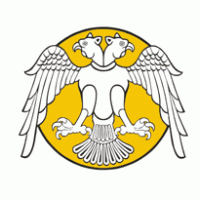                                                 T.C.                             SELÇUK ÜNİVERSİTESİ              İLETİŞİM FAKÜLTESİ DEKANLIĞINA         Fakültemiz ………………………...………Bölümü ………………. numaralı öğrencisiyim. Aşağıda belirttiğim dersler için akademik destek (akran desteği, bireysel destek, ders tekrarı vb.) talep etmekteyim.		Gereğini bilgilerinize saygılarımla arz ederim.Tarih ……./…../ 20	İmza      Ders Adı				                                    12  34567